СУ ”Св. св. Кирил и Методий” гр.Златарица, обл.В.Търново, 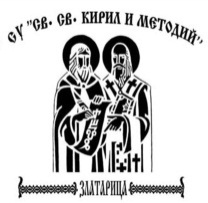 ул.”Димитър Палев”№3-5, тел:0618/98659, GSM-0879277385,E-mail:souzlatarica@mail.bg; www.bgschool.net                                                                                                   Утвърждавам: …………………………                                                                                                                                                     / Хр. Ганчева/                                                       ГРАФИКза провеждане на втора поправителна изпитна сесия – МАЙ / ЮНИна учениците от самостоятелна форма на обучениеза учебната 2020/2021 г.от 11.00 часа Кабинет№ 307Срок  за оповестяване на резултатите – 15.07.2021гдатаУчебен предметклас26.05Български език и литература3,6,7,8,9,10,11,1227.05Английски език3,5,6,7,8,9,10,11,1228.05Математика3,5,6,7,8,9,11,1231.05Компютърно моделиране331.05Информационни технологии6,7,8,931.05Предприемачество модул 1 Предприемачество и кариерно развитие1131.05Физическо възпитание и спорт - ЗИП1201.06Музика3,5,6,7,8,901.06Предприемачество модул 2 Пазарна икономика1101.06Химия и ООС1202.06Изобразително изкуство3,5,6,7,8,9,1002.06Предприемачество модул изб.Предприемачество и собствен бизнес1102.06Английски език - ЗИП1203.06Физическо възпитание и спорт6,7,8,9,11,1204.06Човекът и обществото304.06История и цивилизации6,7,8,904.06География и икономика модул 1 Природноресурсен потенциал. Устойчиво развитие.1104.06История и цивилизация - ЗИП1207.06География и икономика5,6,8,907.06Български език и литература – РП/ЗИП3,1207.06География и икономика  модул 2 Геополитическа обществена култура1108.06Човекът и природата3,608.06Биология и ЗО7,8,9,1008.06География и икономика  модул 3Съвременно икономическо развитие.1109.06Математика – РП/ЗИП3,1209.06Физика и астрономия7,8,909.06География и икономика  модул 4Азия и България.1110.06Химия и ООС7,8,9,1010.06География и икономика модул  изб.Съвременно икономическо развитие в света и България.1115.06Технологии и предприемачество3,5,615.06Философия8,915.06Информационни технологии  модул  изб.Обработка на данни и мултимедия1115.06Свят и личност1217.06Информационни технологии - РП6,7,1217.06Руски език9,10,1117.06Предприемачество - ОПП821.06География и икономика – РП/ЗИП6,7,1221.06Техническо чертане - ОПП8 *21.06Здравословни и безопасни условия на труд - ОПП921.06Български език и литература  модул  1Езикът и обществото1122.06Двигатели с вътрешно горене - РПП8 *22.06Суровини и материали в хранително-вкусовата промишленост - СПП922.06Български език и литература  модул  2Езикови употреби1123.06Автотранспортна техника - РПП8 *23.06Основи на технологията на хранителните продукти –уч. пр923.06Български език и литература  модул  3Диалогични прочити1124.06Материалознание - РПП8 *24.06Хигиена на храните и хранителното законодателство - РПП924.06Български език и литература  модул  4Критическо четене1125.06Микробиология - РПП925.06Български език и литература  модул  изб.Езикът и обществото - взаимодействие1128.06Информационни технологии   модул  1Обработка и анализ на данни1129.06Информационни технологии  модул 2Мултимедия11